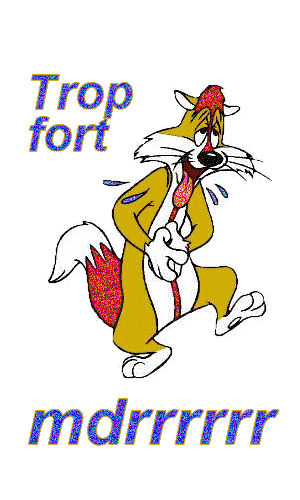 C'est un petit garçon qui rentre de l'école en pleurant.  - Qu'as-tu ? lui demande sa jolie blonde de maman.   - J'ai eu un zéro en géographie.
 - Pourquoi ? 
 - Je ne savais pas où est le Portugal.
 - Tu ne sais pas ?Quel idiot, passe-moi la carte de France.
 Et la mère cherche, cherche ..
 - Bon dieu, elle n'est pas assez précise, passe-moi la carte de la région 
Et la mère cherche, cherche ….
 - Elle est nulle cette carte, passe-moi la carte du département.
 Et la mère cherche, cherche ....
 - Bon sang !!!  ça ne peut pas être si loin le Portugal, la femme de ménage est portugaise, elle vient travailler tous les jours à vélo !!